◆年少ひよこ組　秋を見つけたよ！うさぎ組　あひる組　◆年中いちご組　粘土で作ったよ！れもん組りんご組◆年長ふじ組　工作　ゆり組たんぽぽ組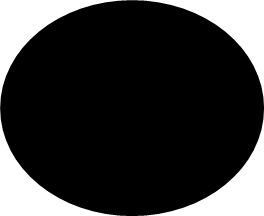 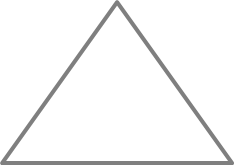 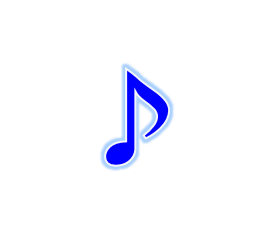 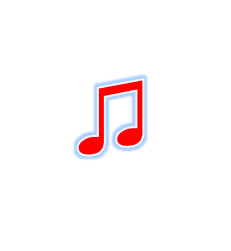 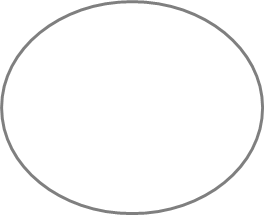 平成　　年　　月　　日保護者の皆様へ○○○○園 園長生活発表会のご案内　秋も深まり、園庭の木々も紅葉で色づいて参りました。　皆さま方には、ますますご健勝にてお過ごしのこととおよろこび申し上げます。　日頃より、園の運営にご理解とご支援を賜り、厚くお礼を申し上げます。　さて、毎年恒例の文化発表会を下記のとおり開催いたします。　ご多忙の折とは存じますが、是非ご来場賜り、子どもたちが一生懸命に練習した成果をぜひご覧いただき、暖かいご声援をいただきたくご案内申し上げます。＜日時＞平成　　年　　月　　日（　）開始時間　　　時　　分終了時間　　　時　　分＜場所＞園ホール 開会式　　◆開会のことば　　◆園長あいさつ　　◆PTA会長あいさつ　　◆来賓紹介 開会式　　◆開会のことば　　◆園長あいさつ　　◆PTA会長あいさつ　　◆来賓紹介 開会式　　◆開会のことば　　◆園長あいさつ　　◆PTA会長あいさつ　　◆来賓紹介 開会式　　◆開会のことば　　◆園長あいさつ　　◆PTA会長あいさつ　　◆来賓紹介１１おゆうぎ「マル・マル・モリ・モリ！」おゆうぎ「マル・マル・モリ・モリ！」１１年少　うさぎ組9時30分２２劇「ももたろう」劇「ももたろう」２２年長　ふじ組9時40分３３３３４４４４５５５５６６６６７７７７８８８８９９９９101010101111111112121212おひるやすみおひるやすみおひるやすみおひるやすみ131314141515161617171818 閉会式　　◆園長あいさつ    ◆園歌　　◆閉会のことば 閉会式　　◆園長あいさつ    ◆園歌　　◆閉会のことば 閉会式　　◆園長あいさつ    ◆園歌　　◆閉会のことば 閉会式　　◆園長あいさつ    ◆園歌　　◆閉会のことば